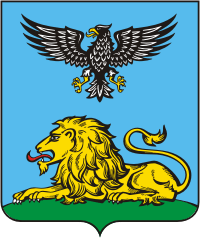 Рейтинг инвестиционной активностимуниципальных образований Белгородской областипо итогам 2018 годаДепартамент экономического развития Белгородской области, 2019  год 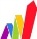 Наименование муниципального образованияРейтингРейтингИзменение места 2017 года к 2018  годуНаименование муниципального образования2018 год2017 годИзменение места 2017 года к 2018  годуI группаСтарооскольский городской округ110I группаГубкинский городской округ23+1I группаГородской округ «Город Белгород»32-1II группаБелгородский район110II группаЯковлевскийгородской округ24++2+II группаАлексеевский городской округ330II группаШебекинскийгородской округ42-2II группаНовооскольскийгородской округ550II группаВалуйскийгородской округ660III группаПрохоровский район12+1III группаКрасногвардейский район21-1III группаРакитянский район330III группаКорочанский район45+1III группаВолоконовский район54-1 -III группаИвнянский район660IV группаГрайворонскийгородской округ110IV группаРовеньской район24+2IV группаБорисовский район32-1IV группаВейделевский район45 +1IV группаЧернянский район56 +1IV группаКрасненский район63 -3IV группаКраснояружский район77  0